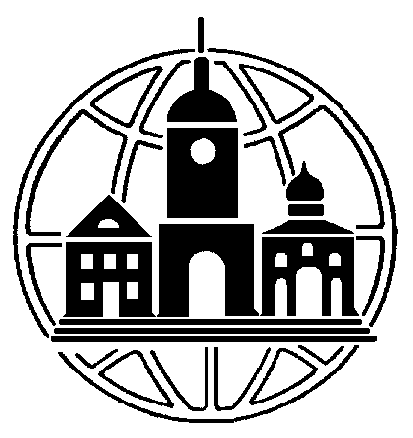 ЧАСТНОЕ ОБРАЗОВАТЕЛЬНОЕ УЧРЕЖДЕНИЕ ВЫСШЕГО ОБРАЗОВАНИЯ"СРЕДНЕРУССКИЙ ГУМАНИТАРНО-ТЕХНОЛОГИЧЕСКИЙ  ИНСТИТУТ"Ректору СГТИКолесниковой Е.Д.Согласие на зачислениеЯ, _____________________________________________________________________________ согласен на зачисление на места по договорам об оказании платных образовательных услуг,  на ______ курс по программе __________________________________________ (бакалавриат, магистратура),  ___________________________________________________формы обучения,  по направлению подготовки_______________________________________________________,на основании  ___________________________________________________________________________________________________________________________________________________(результатов ЕГЭ, вступительных испытаний, проводимых СГТИ самостоятельно, являюсь обладателем особых прав, преимущественных прав на зачисление)«_____»_______________20___г.					___________________________                                                                                                                           (подпись)249035, Россия, Обнинск, ул.Гурьянова 19-аТелефон (484-39) 3-24-32, 4-88-24Факс       (484-39) 3-24-32Эл. почта: sugti@obninsk.com249035 , Obninsk,  Telephone  (484-39) 3-24-32, 4-88-24Fax             (484-39) 3-24-32E – mail:    sugti@obninsk.com